หน่วยการเรียนรู้ที่  ๓ เรื่องโพงพางกลุ่มสาระการเรียนรู้ภาษาไทย  รหัส  ท๑๑๑๐๑ชั้นประถมศึกษาปีที่ ๑  เวลา ๕ ชั่วโมง๑.	มาตรฐานการเรียนรู้/ตัวชี้วัด	สาระ		สาระที่ ๑การอ่าน		สาระที่ ๒การเขียน		สาระที่ ๓	การฟัง การดู และการพูด		สาระที่ ๔ หลักการใช้ภาษา	มาตรฐาน		มาตรฐาน ท ๑.๑   	ใช้กระบวนการอ่านสร้างความรู้และความคิดในการตัดสินใจ แก้ปัญหา  			ในการดำเนินชีวิต  และมีนิสัยรักการอ่าน		มาตรฐาน ท ๒.๑    ใช้กระบวนการเขียนสื่อสาร เขียนเรียงความ ย่อความ และเขียนเรื่องราว		ในรูปแบบต่าง ๆ เขียนรายงานข้อมูลสารสนเทศและรายงานการศึกษาค้นคว้า		อย่างมีประสิทธิภาพ		มาตรฐาน ท ๓.๑   	สามารถเลือกฟังและดูอย่างมีวิจารณญาณ  และพูดแสดงความรู้ ความคิด และ 	ความรู้สึกในโอกาสต่าง ๆ อย่างมีวิจารณญาณและสร้างสรรค์		มาตรฐาน ท ๔.๑    เข้าใจธรรมชาติของภาษาและหลักภาษาไทย การเปลี่ยนแปลงของภาษาและพลัง		ของภาษา ภูมิปัญญาทางภาษา และรักษาภาษาไทยไว้เป็นสมบัติของชาติ	ตัวชี้วัด		ท ๑.๑ ป.๑/๑ อ่านออกเสียงคำ คำคล้องจอง และข้อความสั้น ๆ		ท ๒.๑ ป.๑/๑ คัดลายมือตัวบรรจงเต็มบรรทัด		ท ๓.๑ ป.๑/๒ ตอบคำถามและเล่าเรื่องที่ฟังและดูทั้งที่เป็นความรู้และความบันเทิง		ท ๓.๑ ป.๑/๓ พูดแสดงความคิดเห็นและความรู้สึกจากเรื่องที่ฟังและดู		ท ๓.๑ ป.๑/๔ พูดสื่อสารได้ตามวัตถุประสงค์		ท ๔.๑ ป.๑/๑บอกและเขียนพยัญชนะ สระวรรณยุกต์ และเลขไทย๒.	สาระสำคัญ/ความคิดรวบยอด	การฟังและฝึกออกเสียงสระ สังเกตตำแหน่งพยัญชนะ สระในคำพยัญชนะให้ถูกต้อง แม่นยำ จะนำไปสู่การอ่าน การเขียนสะกดคำได้อย่างรวดเร็ว๓.	สาระการเรียนรู้	๓.๑ ความรู้		๓.๑.๑ การพูดเล่าเรื่อง  			๓.๑.๒ การพูดแสดงความคิดเห็น 		๓.๑.๓ พยัญชนะภาษาไทย 	๓.๒ ทักษะ/กระบวนการ		๓.๒.๑ ฝึกทักษะการพูดแสดงความคิดเห็น 		๓.๒.๒ การลากเส้น ลีลามือ  (เส้นโค้ง วงกลมในทิศทางต่างๆ) 		3.2.3 การเคลื่อนไหวเคลื่อนที่ประกอบจังหวะ	๓.๓ เจตคติ		- เรียนรู้ภาษาไทยอย่างมีความสุข๔.สมรรถนะสำคัญของผู้เรียน	๔.๑ความสามารถในการสื่อสาร	๔.๒ความสามารถในการคิด	๔.๓ความสามารถในการใช้ทักษะชีวิต๕.คุณลักษณะอันพึงประสงค์	๕.๑มีวินัย	๕.๒ใฝ่เรียนรู้	๕.๓มุ่งมั่นในการทำงาน	๕.๔รักความเป็นไทย๖.ชิ้นงาน/ภาระงาน	๖.๑การเขียนพยัญชนะ	๖.๒ การลากเส้น (ลีลามือ)๗.การวัดและประเมินผล๘.กิจกรรมการเรียนรู้	๘.๑  ชั่วโมงที่ ๑๑			๑) จุดประสงค์การเรียนรู้				๑. สนุกกับการร้องและแสดงท่าทางประกอบบทร้องเล่นได้				๒. มั่นใจและเล่าประสบการณ์ของตนเองได้				๓. ออกเสียงพยัญชนะได้				๔. เขียนพยัญชนะได้			๒) กิจกรรมการเรียนรู้				๑. Brain Gym นักเรียนร้องบทร้องเล่น “โพงพาง” พร้อมแสดงท่าทางประกอบอย่างอิสระตามจังหวะเพลง				๒. นักเรียนเข้าล้อมเป็นวงกลม  ครูถือตุ๊กตาแล้วครูเล่าเรื่องเกี่ยวกับประสบการณ์ของตนเอง				๓. นักเรียนฝึกเล่าเรื่องเกี่ยวกับประสบการณ์ของตนเองทีละคนตามลำดับในวงกลมจนครบทุกคนและเพื่อนฟังกรเล่าจนจบแล้วให้คำชมเชย				๔. ครูติดแผนภูมิบทร้องเล่นโพงพางบนกระดานเคลื่อนที่  นักเรียนสังเกตคำในบทร้องเล่น โพงพาง มีพยัญชนะใดบ้างที่นักเรียนรู้จัก				๕. นักเรียนเขียนพยัญชนะบนกระดาน ฝึกอ่านออกเสียงพยัญชนะ			๓) สื่อและแหล่งการเรียนรู้				๑. บทร้องเล่น “โพงพาง”			๔) การวัดและการประเมินผล	๘.๒  ชั่วโมงที่ ๑๒			๑) จุดประสงค์การเรียนรู้				๑. มั่นใจและเล่าประสบการณ์ของตนเองได้				๒. พูดแสดงความรู้สึกของตนเองได้				๓. มั่นใจและแสดงท่าทางประกอบบทร้องเล่นได้			๒) กิจกรรมการเรียนรู้				๑. Brain Gym การเคลื่อนไหวสลับข้าง(เช่น มือขวาจับหูซ้าย มือซ้ายจับหูขาว สลับไปมา)				๒. นักเรียนฟังบทร้องเล่น “จับปูดำ”				๓. ครูสนทนาเกี่ยวกับ บทร้องเล่น “จับปูดำ”				๔. นักเรียนเล่าประสบการณ์เกี่ยวกับ บทร้องเล่น “จับปูดำ” และแสดงท่าทางประกอบเพลง				๕. ฝึกออกเสียงบทร้องเล่น “จับปูดำ”				๖. แจกใบงาน บทร้องเล่น“จับปูดำ” ให้อ่านแล้วระบายสี			๓) สื่อและแหล่งการเรียนรู้				๑. บทร้องเล่น “จับปูดำ”				๒. ใบงาน บทร้องเล่น “จับปูดำ”			๔) การวัดและการประเมินผล	๘.๓  ชั่วโมงที่ ๑๓			๑) จุดประสงค์การเรียนรู้				๑. รู้จักและออกเสียงพยัญชนะที่มีเสียงเหมือนกันได้				๒. เขียนพยัญชนะได้			๒) กิจกรรมการเรียนรู้				๑. Brain Gym บทร้องเล่น “กรรไกร  ไข่  ผ้าไหม”				๒. ครูร้องเพลงหรือครูเปิดเพลงพยัญชนะ/สระ ให้นักเรียนฟังนักเรียนฝึกร้องตามจนสามารถร้องได้				๓. นักเรียนฝึกออกเสียงพยัญชนะ เสียงเหมือนกัน เช่น ค ฆ /ช ฌ / ฑ ฒ ท ธ/ น ณ / ร ล ฬ / ส ศ ษ เป็นต้น				๔. ฝึกเขียนพยัญชนะตามที่กำหนด			๓) สื่อและแหล่งการเรียนรู้				๑. บทร้องเล่น “กรรไกร  ไข่  ผ้าไหม”				๒. เพลงพยัญชนะ/สระ			๔) การวัดและการประเมินผล	๘.๔  ชั่วโมงที่ ๑๔			๑) จุดประสงค์การเรียนรู้				๑. รู้จักและอ่านคำที่ประสมสระ อา ได้				๒. เขียนคำที่ประสมสระ อา ได้			๒) กิจกรรมการเรียนรู้				๑. Brain Gym นักเรียนฝึกร้องเพลง “ช้าง” พร้อมแสดงท่าทางประกอบไปรอบๆ ห้องเรียน				๒. ครูอ่านและร้องเพลง “ช้าง” ให้นักเรียนฟังนักเรียนฝึกร้องเพลงช้างจนร้องได้       				๓. นักเรียนร้องเพลง “ช้าง” พร้อมกับทำท่าประกอบเพลง				๔. อ่านออกเสียงสระ จากแผนภูมิสระ    				๕. บอกชื่อสระ อา จากคำในเนื้อเพลง “ช้าง” ฝึกอ่านออกเสียงสระ				๖. ฝึกลีลามือ สระอา เขียนคำ ตา งา หาง ช้าง			๓) สื่อและแหล่งการเรียนรู้				๑. เพลง “ช้าง”				๒. แผนภูมิสระ			๔) การวัดและการประเมินผล	๘.๕  ชั่วโมงที่ ๑๕			๑) จุดประสงค์การเรียนรู้				๑. อ่านเนื้อเพลง “แมงมุมลาย” ได้				๒. สนุกและตอบคำถามจาก เพลง “แมงมุมลาย” ได้				๓. แสดงท่าทางประกอบเพลง “แมงมุมลาย” ได้			๒) กิจกรรมการเรียนรู้				๑. Brain Gym แบ่งนักเรียนเป็นกลุ่มๆ ละ ๕คน แสดงท่าทางเคลื่อนไหวเลียนแบบ “แมงมุมลาย” แสดงท่าทางประกอบ				๒. ครูร้องเพลงหรือเปิดเพลง “แมงมุมลาย”            				๓. ครูติดแผนภูมิเพลงบนกระดาน/กระดานเลื่อน				๔. ครูอ่านเนื้อเพลงทีละวรรค นักเรียนอ่านตาม				๕. ครูร้องทำนองเพลง “แมงมุมลาย” เช่น  ลา ลา ลา  นักเรียนฝึกร้องตาม				๖. ครูร้องเพลงที่ละวรรคนักเรียนฝึกร้องตามจนสามารถร้องได้				๗. นักเรียนร้องเพลงพร้อมกันและฝึกแสดงท่าทางประกอบ				๘. สนทนา ถาม-ตอบ เกี่ยวกับเนื้อหาของเพลงและให้นักเรียนเล่าเรื่องเกี่ยวกับแมงมุม				๙. ครูแจกใบงานเพลง “แมงมุมลาย”        				๑๐. สังเกตพยัญชนะจากเนื้อเพลง        				๑๑. ตอบคำถาม “ในเนื้อเพลง “แมงมุมลาย” มีพยัญชนะอะไรบ้าง”				๑๒. ระบายสีพยัญชนะแต่ละตัวด้วยสีแตกต่างกัน เช่น ม-สีเหลือง, ล-สีชมพู เป็นต้น			๓) สื่อและแหล่งการเรียนรู้				๑. เพลง “แมงมุมลาย”				๒. ใบงานเพลง “แมงมุมลาย”			๔) การวัดและการประเมินผลภาคผนวก
หน่วยการเรียนรู้ที่ ๓ ชั่วโมงที่ ๑๑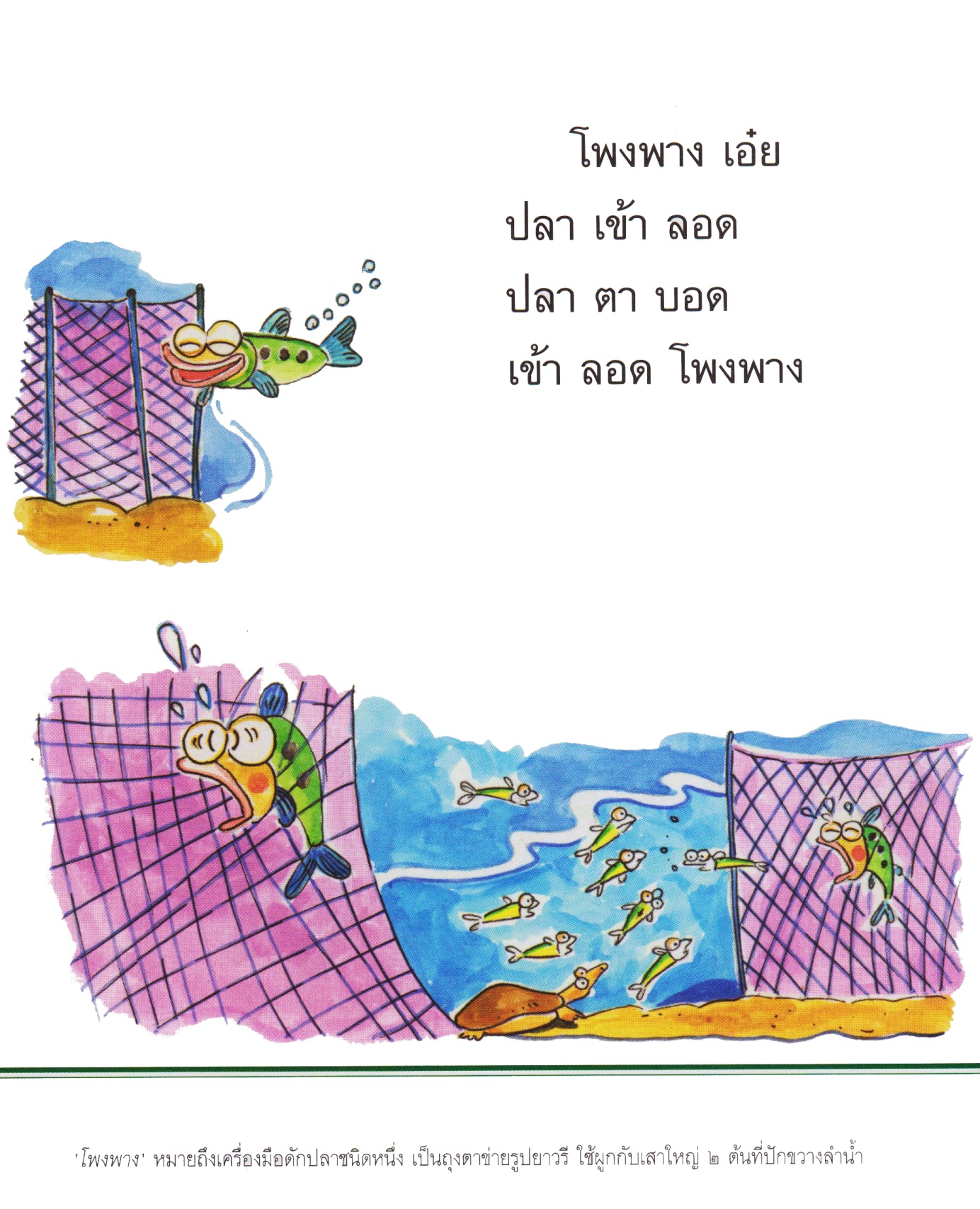 หน่วยการเรียนรู้ที่ ๓  ชั่วโมงที่ ๑๒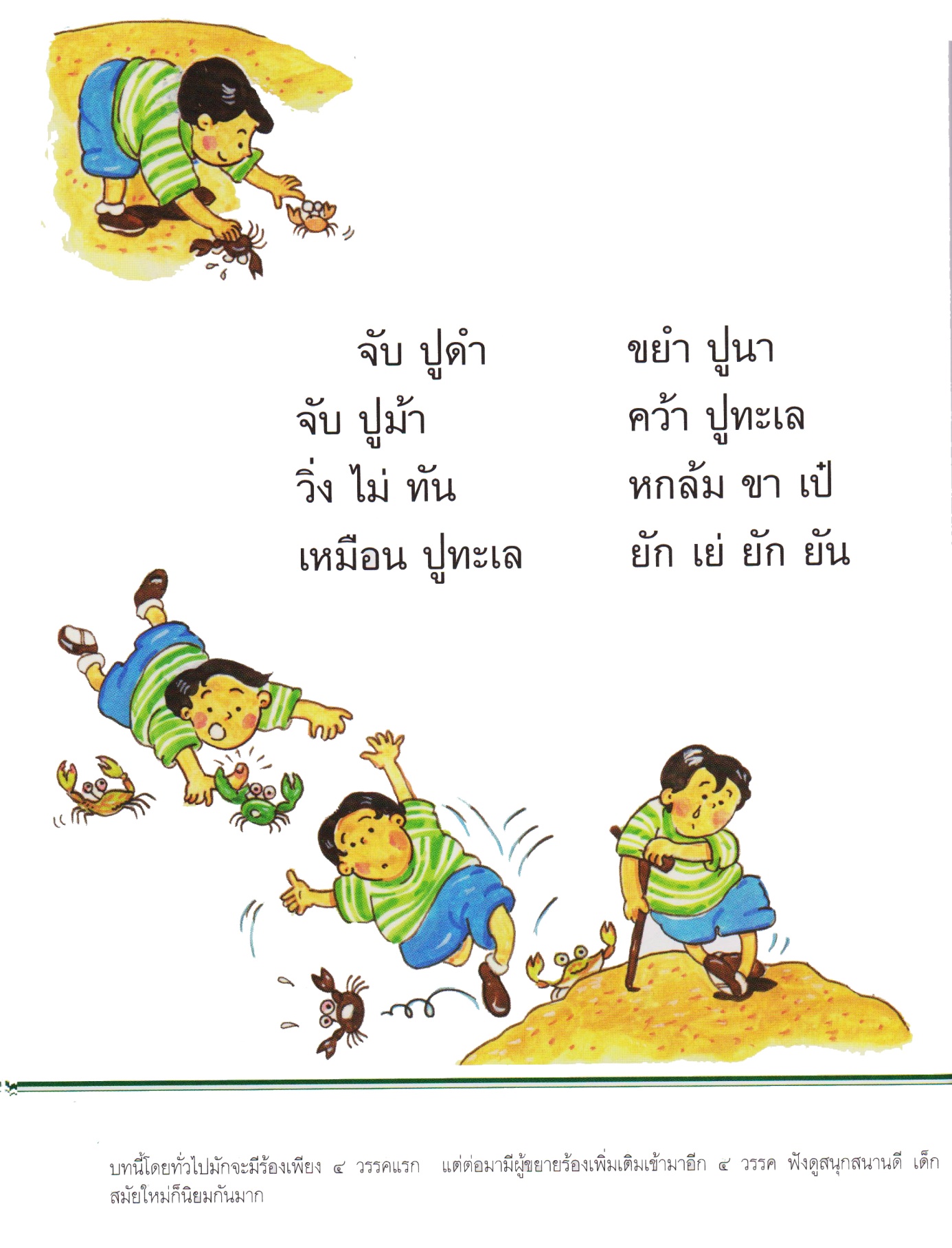 หน่วยการเรียนรู้ที่ ๓  ชั่วโมงที่ ๑๓หน่วยการเรียนรู้ที่ ๓  ชั่วโมงที่ ๑๔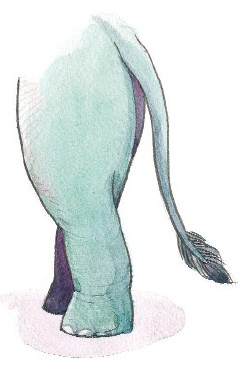 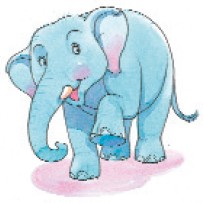 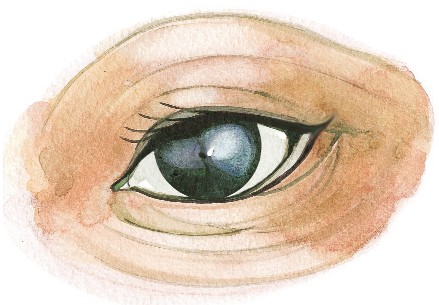 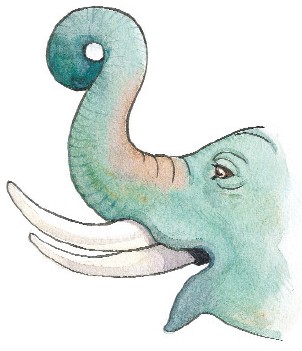 หน่วยการเรียนรู้ที่ ๓  ชั่วโมงที่ ๑๕เกณฑ์การประเมินการร่วมกิจกรรม
	การแสดงท่าทางประกอบการอ่านการพูดวิธีการเครื่องมือเกณฑ์- การสังเกตการร่วมกิจกรรม- การลากเส้น (ลีลามือ)- ใบงานการเขียนพยัญชนะ- แบบสังเกตการร่วมกิจกรรม
- มีผลการประเมินในระดับดีขึ้นไป
หรือ มีค่าเฉลี่ย 2.00 ขึ้นไป- ลากเส้นได้ตามแบบและเหมือนแบบ- เขียนพยัญชนะได้ถูกต้องทุกตัววิธีการเครื่องมือเกณฑ์- การร่วมกิจกรรม- การเล่าประสบการณ์- การเขียนพยัญชนะ- การอ่านออกเสียงพยัญชนะ- แบบประเมินการร่วมกิจกรรม
- แบบประเมินการพูด- มีผลการประเมินในระดับดีขึ้นไป
หรือ มีค่าเฉลี่ย 2.00 ขึ้นไป- เขียนพยัญชนะได้ถูกต้องทุกตัว- ออกเสียงพยัญชนะได้ถูกต้องทุกตัววิธีการเครื่องมือเกณฑ์- การร่วมกิจกรรม- การเล่าประสบการณ์และความรู้สึกเกี่ยวกับเรื่องที่ฟัง- การอ่านออกเสียงบทร้องเล่น- แบบประเมินการร่วมกิจกรรม
- แบบประเมินการพูด- แบบประเมินการอ่าน- มีผลการประเมินในระดับดีขึ้นไป
หรือ มีค่าเฉลี่ย 2.00 ขึ้นไปวิธีการเครื่องมือเกณฑ์- การร่วมกิจกรรม- การท่องบทร้องเล่น/ร้องเพลง- การออกเสียงพยัญชนะ- การเขียนพยัญชนะ- แบบประเมินการร่วมกิจกรรม
- มีผลการประเมินในระดับดีขึ้นไป
หรือ มีค่าเฉลี่ย 2.00 ขึ้นไป- ท่องบทร้องเล่นได้ถูกต้อง คล่องแคล่ว- ออกเสียงพยัญชนะได้ถูกต้องทุกตัว- เขียนพยัญชนะได้ถูกต้องทุกตัววิธีการเครื่องมือเกณฑ์- การร่วมกิจกรรม                - การแสดงท่าทางประกอบเพลง- การอ่านออกเสียง สระอา- การลาก เส้น(ลีลามือ)- การเขียนคำที่ประสมสระอา- แบบประเมินการร่วมกิจกรรม
- แบบประเมินท่าทางประกอบ- มีผลการประเมินในระดับดีขึ้นไป
หรือ มีค่าเฉลี่ย 2.00 ขึ้นไป- อ่านคำที่ประสมสระอาได้ถูกต้องทุกคำ- ลากเส้นได้ตามแบบและเหมือนแบบ- เขียนคำได้ถูกต้องทุกคำวิธีการเครื่องมือเกณฑ์- การร่วมกิจกรรม- การแสดงท่าทางประกอบ- การพูดถาม-ตอบ เกี่ยวกับเนื้อหาของเพลง- แบบประเมินการร่วมกิจกรรม
- แบบประเมินท่าทางประกอบ- แบบประเมินการพูด- มีผลการประเมินในระดับดีขึ้นไป
หรือ มีค่าเฉลี่ย 2.00 ขึ้นไปรายการประเมินระดับคุณภาพระดับคุณภาพระดับคุณภาพรายการประเมิน๓๒๑๑. ความตั้งใจมีความกระตือรือร้นในการเรียนไม่รีรอตั้งใจเรียน ตั้งใจฝึกรีบตอบคำถาม ซักถามเมื่อสงสัยมีความกระตือรือร้นในการเรียนตั้งใจเรียน ตั้งใจฝึกไม่กล้าซักถาม รีรอในการตอบคำถามขาดความกระตือรือร้นในการเรียนไม่ตั้งใจฝึกไม่กล้าซักถาม ไม่ตอบคำถาม๒. ความรับผิดชอบรับผิดชอบงานที่ได้รับมอบหมายดี ส่งงานทันเวลาทุกครั้งรับผิดชอบงานที่ได้รับมอบหมาย ส่งงานไม่ตรงเวลา แก้ไขงานเสร็จหลังชั่วโมงเรียนขาดความรับผิดชอบ ทำงานไม่เสร็จและส่งงานไม่ทันเวลา  แก้ไขงานของตนเองไม่ได้๓. การให้ความร่วมมือให้ความร่วมมือในการเรียนอย่างเต็มความสามารถตลอดเวลาให้ความร่วมมือแต่ไม่ต่อเนื่อง ต้องคอยตักเตือนบ้างให้ความร่วมมือในการเรียนเมื่อถูกตักเตือน๔. การให้ความช่วยเหลือเพื่อนให้ความช่วยเหลือเพื่อนทั้งในและนอกกลุ่มที่ขอความช่วยเหลือให้ความช่วยเหลือเพื่อนเฉพาะกลุ่มตนเองหรือคนที่ชอบใจเท่านั้นไม่ให้ความช่วยเหลือเพื่อน  ทำงานลำพังคนเดียวรายการประเมินระดับคุณภาพระดับคุณภาพระดับคุณภาพรายการประเมิน๓๒๑๑. สอดคล้องกับเนื้อหาแสดงท่าทางได้สอดคล้องกับเนื้อหา บางครั้งแสดงท่าทางไม่สอดคล้องกับเนื้อหา ส่วนใหญ่แสดงท่าทางไม่สอดคล้องกับเนื้อหา ๒. ความคิดสร้างสรรค์คิดท่าทางแปลกใหม่ หลากหลาย อยู่เสมอคิดท่าทางแปลกใหม่ หลากหลายได้บางครั้งไม่มีท่าทางแปลกใหม่ คิดท่าทางแบบเดิมเสมอ๓. ความสวยงามจัดท่าทางสวยงาม ใช้ส่วนของร่างกายหลายส่วนในการแสดง จัดท่าทางได้ ใช้ส่วนของร่างกายบางส่วนในการแสดงจัดวางท่าทาง ไม่สวยงามใช้ร่างกายเพียงส่วนเดียวในการนำเสนอท่าทาง๔. จังหวะแสดงท่าทางลงจังหวะ เสมอแสดงท่าทางค่อมจังหวะ บางครั้งแสดงท่าทางค่อมจังหวะ เสมอรายการประเมินระดับคุณภาพระดับคุณภาพระดับคุณภาพรายการประเมิน๓๒๑๑. อักขระถูกต้องอ่านออกเสียงถูกต้อง ชัดเจนร้อยละ 90 ของคำทั้งหมดขึ้นไปอ่านออกเสียงถูกต้อง ชัดเจนมากว่าร้อยละ 60 น้อยกว่าร้อยละ 90  ของคำทั้งหมดขึ้นไป อ่านออกเสียงถูกต้อง ชัดเจนน้อยว่าร้อยละ 60 ของคำทั้งหมด๒. เว้นวรรคตอนถูกต้องอ่านเว้นวรรคตอนถูกต้อง ร้อยละ 90 ของคำทั้งหมดขึ้นไปอ่านเว้นวรรคตอนถูกต้อง มากว่าร้อยละ 60 น้อยกว่าร้อยละ 90  ของคำทั้งหมดขึ้นไป อ่านเว้นวรรคตอนถูกต้อง น้อยว่าร้อยละ 60 ของคำทั้งหมด๓. ความคล่องแคล่วอ่านได้คล่องแคล่วหากอ่านพลาดสามารถแก้ไขการอ่านให้ถูกต้องได้รวดเร็วอ่านติดบางคำ แต่สามารถแก้ไขให้ถูกต้องได้เร็วอ่านติดบ่อยๆ แก้ไขให้ถูกต้องได้ช้า ต้องให้ผู้อื่นบอกรายการประเมินระดับคุณภาพระดับคุณภาพระดับคุณภาพรายการประเมิน๓๒๑๑. พูดตรงประเด็นพูดตรงประเด็น เรียงลำดับเรื่องราวได้เป็นลำดับ ไม่วกวน พูดตรงประเด็น เรียงลำดับเรื่องราวไม่เรียงลำดับเหตุการณ์บ้างแต่ทำให้เข้าใจเรื่องราวได้ พูดออกนอกประเด็น เรียงลำดับเรื่องราววกวนเข้าใจยาก ๒. พูดมีเหตุผลให้เหตุผลในการพูดได้เหมาะสม หรือยกตัวอย่างได้น่าเชื่อถือให้เหตุผลในการพูดได้บ้าง หรือยกตัวอย่างได้แต่ยังไม่เพียงพอในการให้เหตุผลนั้นให้เหตุผลในการพูดได้น้อยหรือยกตัวอย่างได้ไม่น่าเชื่อถือ๓. ความคล่องแคล่วพูดได้คล่องแคล่วหากพูดพลาดสามารถแก้ไขการพูดให้ถูกต้องได้รวดเร็วพูดติดขัดบ้าง แต่สามารถแก้ไขการพูดให้ถูกต้องได้เร็วพูดผิดบ่อยๆ แก้ไขให้ถูกต้องได้ช้า ต้องให้ผู้อื่นบอก๔. บุคลิกท่าทางท่าทางในการพูดมีความมั่นใจ แสดงท่าทางประกอบการพูดได้ดี สื่อความได้ท่าทางในการพูดแสดงความไม่มั่นใจอยู่บ้าง  แสดงท่าทางประกอบการพูดน้อยท่าทางในการพูดขาดความมั่นใจ ต้องคอยหาคนช่วยอยู่เสมอ ไม่แสดงท่าทางประกอบการพูด